Memory- Baderegeln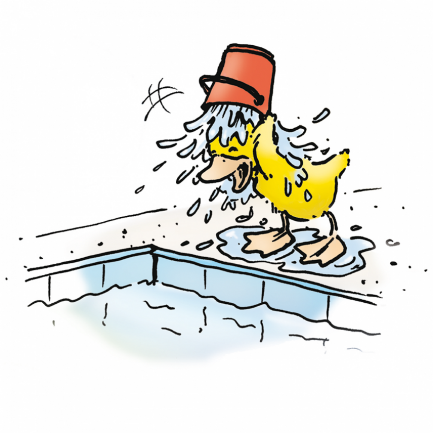 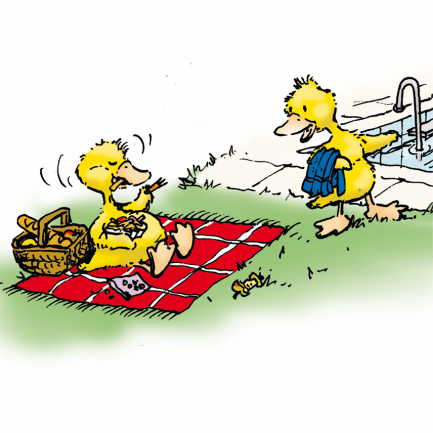 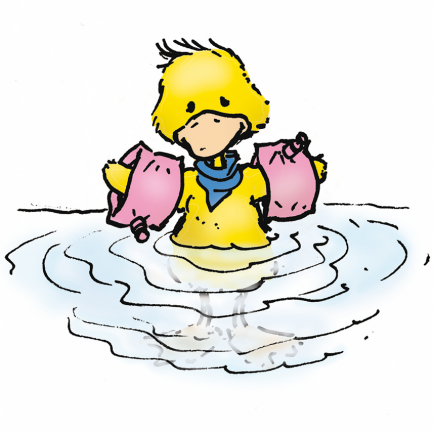 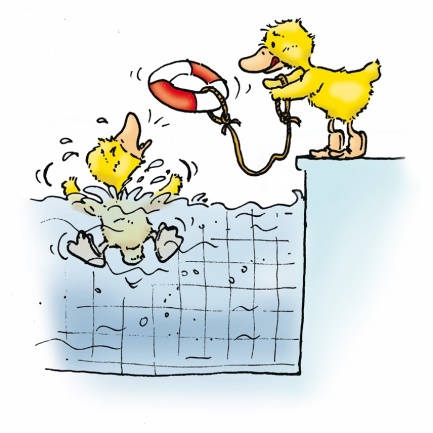 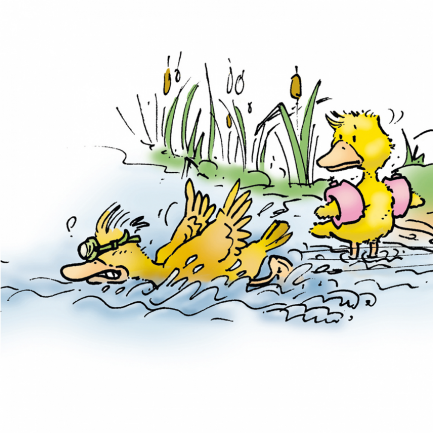 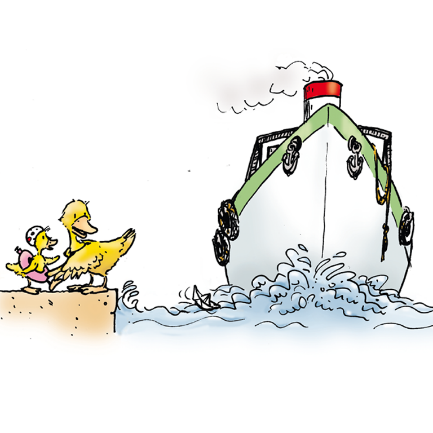 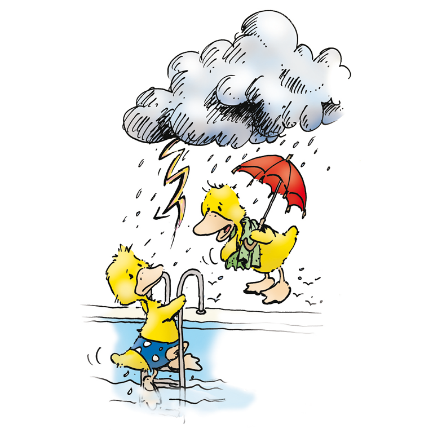 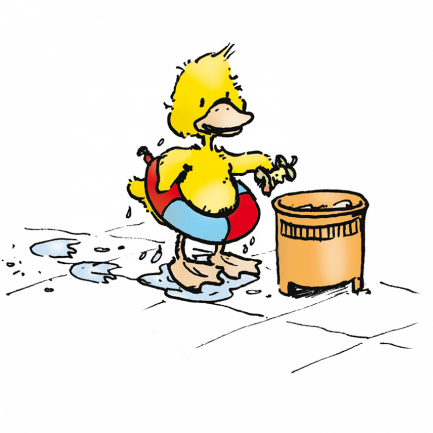 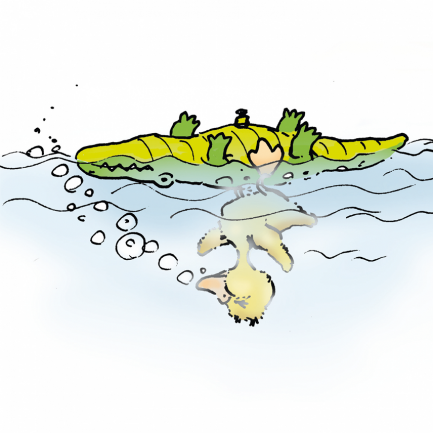 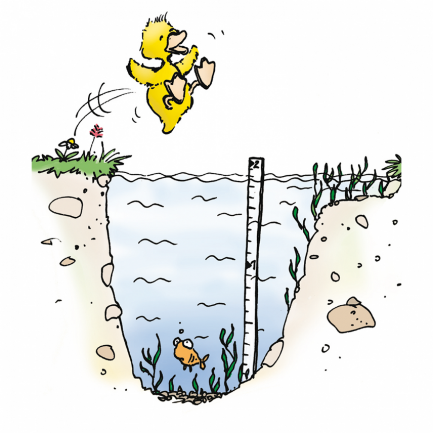 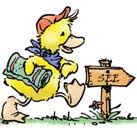 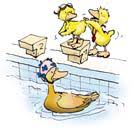 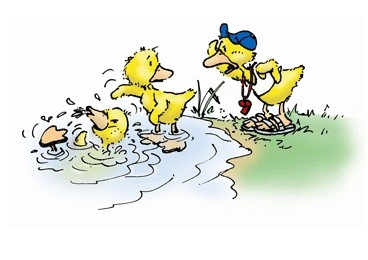 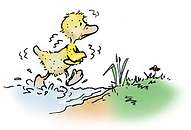 